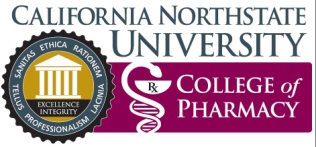 WorkshopQ 1RxDrug A			10 mg	LactoseCalcium carbonate aa	qs ad 20 gM. ft div. Charts # 40  Set the MWQ so that you have at least 98% accuracy .Explain the correct procedure that you may follow to fill this prescription.Q 2If you have a trituration of morphine with a ratio of 1:7 and you need 25 mg of morphine weighed with 97% accuracy, can you use the provided trituration?If not, can you change the trituration ratio strength to allow its use for your purpose? Calculate how much diluent you need to achieve your new proposed ratio strength.Q3A 500 mL measuring cylinder has an error of 5 mL, what is the maximum expected percentage error when you use this cylinder to measure 220 mL and 100 mL?Q4RxStrong Iodine Solution   	0.15 mLAq. dist.  			Qs ad 30 mLThe available measuring cylinders are 10, 50 and 100 mL, LMQ = ….mL. Explain the steps of filling the prescription. Q5How to fill this order?A prescription calls for a desired quantity of 12 mL of 3 % w/v drug solution in total of 40 mL liquid, the smallest measuring cylinder you have is 100 mL, with divisions of 2 mL. The first division is at 10 mL. 